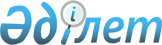 О внесении изменений и дополнений в приказ Генерального Прокурора Республики Казахстан от 16 ноября 2011 года № 109 "Об утверждении Правил учета обращений физических и юридических лиц, отчета формы № 1-ОЛ "О рассмотрении обращений физических и юридических лиц" и Инструкции по его составлению"
					
			Утративший силу
			
			
		
					Приказ Генерального прокурора Республики Казахстан от 29 ноября 2013 года № 111. Зарегистрирован в Министерстве юстиции Республики Казахстан 20 декабря 2013 года № 9002. Утратил силу приказом Генерального прокурора Республики Казахстан от 18 декабря 2015 года № 147      Сноска. Утратил силу приказом Генерального прокурора РК от 18.12.2015 № 147 (вводится в действие по истечении десяти календарных дней после дня его первого официального опубликования).      В целях реализации Закона Республики Казахстан от 15 апреля 2013 года «О внесении изменений и дополнений в некоторые законодательные акты Республики Казахстан по вопросам государственных услуг», а также совершенствования учета и отчетности по рассмотрению субъектами правовой статистики и специальных учетов обращений физических и юридических лиц, руководствуясь пунктом 2 статьи 7 Закона Республики Казахстан от 12 января 2007 года «О порядке рассмотрения обращений физических и юридических лиц», и подпунктом 4-1) статьи 11 Закона Республики Казахстан от 21 декабря 1995 года «О Прокуратуре», ПРИКАЗЫВАЮ:



      1. Внести в приказ Генерального Прокурора Республики Казахстан от 16 ноября 2011 года № 109 «Об утверждении Правил учета обращений физических и юридических лиц, отчета формы № 1-ОЛ «О рассмотрении обращений физических и юридических лиц» и Инструкции по его составлению» (зарегистрированный в Реестре государственной регистрации нормативных правовых актов за № 7315, опубликованный в «Юридической газете» от 13 декабря 2011 года № 183 (2173) и от 14 декабря 2011 года № 184 (2174), следующие изменения и дополнения:



      в Правила учета обращений физических и юридических лиц, утвержденные указанным приказом:



      абзац третий пункта 1 изложить в следующей редакции:

      «предоставления государственными органами, органами местного государственного управления, должностными лицами в Комитет по правовой статистике и специальным учетам Генеральной прокуратуры Республики Казахстан (далее - Комитет) и его территориальные органы учетных сведений об обращениях физических и юридических лиц.»;



      пункт 2 изложить в следующей редакции:

      «2. Обращение физического и юридического лица (письменное, устное, с личного приема, в электронном виде), учитывается в ведомственной автоматизированной информационной системе (далее - АИС) субъекта.

      В случае отсутствия АИС обращение регистрируется в Журнале учета обращений физических (юридических) лиц (приложение 1 к настоящим Правилам) и заполняется бумажный вариант карточки учета обращения, который направляется в вышестоящий орган субъекта для ввода учетных сведений по обращению в АИС.

      Учет обращения осуществляется путем заполнения соответствующих полей в электронной учетной форме - карточке учета обращения физического (юридического) лица (далее - карточка учета обращения, приложение 2 к настоящим Правилам) либо ведомственной информационной учетной форме, включающей в себя перечень учетных сведений карточки учета обращений в день его поступления субъекту и отражения их сведений в государственной правовой статистической отчетности.

      Регистрационный номер обращения присваивается автоматически в сквозном порядке, который состоит из аббревиатуры, начальной буквы фамилии подписавшего обращение и порядкового номера.

      Регистрационный номер обращения физического лица состоит из буквенного индекса «ФЛ», начальной буквы фамилии автора и порядкового номера в карточке учета обращения.

      Регистрационный номер обращения юридического лица состоит из буквенного индекса «ЮЛ», начальной буквы фамилии должностного лица, подписавшего обращение и порядкового номера в карточке учета обращения.

      Регистрационный номер анонимного обращения состоит из буквенного индекса «АНМ» и порядкового номера в карточке учета обращения.

      Регистрационный номер коллективного обращения состоит из буквенного индекса «К/Е» и порядкового номера в карточке учета обращения.

      При регистрации повторного обращения и дубликата обращения в регистрационном номере указывается номер первого обращения, с указанием признака повторности (1, 2, 3). 

      Дубликат обращения - экземпляр обращения, имеющий одинаковую с подлинником текст и юридическую силу.

      Перед учетом обращения осуществляется проверка по АИС и устанавливается: не является ли обращение повторным либо дубликатом предыдущего обращения. 

      Не подлежат учету обращения физических и юридических лиц, поступившие по вопросам оказания государственных услуг, за исключением обращений, предусмотренных подпунктом 3) пункта 1 статьи 4 Закона Республики Казахстан «О государственных услугах».;



      подпункт 3) пункта 10 изложить в следующей редакции:

      «3) аппаратами акимов района в городе, городов районного значения, поселка, села, сельского округа в районные акиматы;



      пункт 12 изложить в следующей редакции:

      «12. В карточке учета обращения подлежат отражению следующие учетные сведения: 

      в реквизите 1: код и наименование субъекта, должностного лица, зарегистрировавшего обращение (обязательный для заполнения);

      в реквизите 2: фамилия обратившегося физического лица. При подаче коллективного обращения, в данном реквизите указывается фамилия первого подписавшегося (обязательный для заполнения);

      в реквизите 3: имя обратившегося физического лица либо инициал (обязательный для заполнения);

      в реквизите 4: почтовый адрес физического либо юридического лица (обязательный для заполнения), при подаче коллективного обращения указывается адрес первого подписавшегося лица в случаях, если не указан адрес, на который необходимо отправить ответ;

      в реквизите 5: наименование обратившегося юридического лица (обязательный для заполнения);

      в реквизите 6: статус обратившегося лица, если об этом в обращении имеются сведения (код статуса указывается согласно Приложению 4 к настоящим Правилам) (необязательный, заполняется если указано);

      в реквизите 7: уникальный номер, который заполняется в соответствии с требованиями части второй пункта 4 настоящих Правил и должен соответствовать номеру, указанному на талоне (не обязательный для заполнения);

      в реквизите 8: регистрационный номер и дата регистрации обращения (обязательный для заполнения);

      в реквизите 9: исходящий номер дата отправки обращения юридического лица (необязательный, заполняется если указано);

      в реквизите 10: код формы обращения: (1) - бумажный, (2) - электронный, (3) – на личном приеме (обязательный для заполнения);

      в реквизите 11: причина повторности обращения: (необязательный для заполнения) (причина повторности указывается согласно приложению 5 к настоящим Правилам);

      в реквизите 12: признак повторности или дубликата обращения, проставляется число, означающее количество повторности или дубликатов. 

      Например, «4» означает, что по основному обращению поступил четвертый дубликат (необязательный, заполняется в случае поступления повторного обращения или дубликата);

      в реквизите 13: код вида обращения указывается согласно приложению 6 к настоящим Правилам. Для обеспечения точного отражения вида обращения необходимо ориентироваться на содержание обращения (обязательный для заполнения);

      в реквизите 14: код языка обращения: (1) - государственный, (2) - официальный, (3) – иной (обязательный для заполнения);

      в реквизите 15: наименование органа, действия которого обжалуются. Данный реквизит заполняется из справочника субъектов ЕУОЛ. В том случае, если в обращении не идет речи об обжаловании действий какого-либо государственного органа, проставляется код (0000000000000000) (обязательный для заполнения);

      в реквизите 16: Фамилия, инициалы должностного лица, действия которого обжалуются (необязательный, заполняется если указано);

      в реквизите 17: характер вопроса обращения (код вопросов обращения указывается согласно справочнику характера вопросов, используемого в ЕСЭДО. Органами прокуратуры указывается код, согласно справочнику характера вопросов Единой информационно-аналитической системы Генеральной прокуратуры Республики Казахстан). По обращениям, в которых затрагиваются несколько вопросов разного характера, соответствующие им коды указываются через запятую (обязательный для заполнения);

      в реквизите 18: наименование субъекта, должностного лица, от которого поступило обращение. Реквизит заполняется только в том случае, если обращение физического или юридического лица перенаправлено из другого государственного органа по компетенции либо территориальности (код субъекта, откуда поступило обращение, указывается из справочника государственных органов, либо в случае отсутствия в ручную) (необязательный для заполнения);

      в реквизите 19: если обращение поступило из вышестоящего органа отмечается «да», если обращение поступило не из вышестоящего органа – «нет» (обязательный для заполнения);

      в реквизите 20: краткое содержание обращения (обязательный для заполнения);

      в реквизите 21: дата окончательного срока исполнения обращения (обязательный для заполнения);

      в реквизите 22: Ф.И.О. и телефонный номер сотрудника субъекта, являющегося исполнителем по обращению (обязательный для заполнения);

      в реквизите 23: код направления обращения на исполнение другому субъекту: (1) - в нижестоящий орган, (2) – в вышестоящий орган, (3) - по подведомственности, (4) - в государственные органы других стран, (5) – направлен запрос в (заполняется в случае направления запроса в ходе рассмотрения обращения) (необязательный для заполнения);

      в реквизите 23.1: указываются код и наименование государственного органа, куда поступило обращение, в соответствии с подпунктом 3) пункта 1 статьи 4 Закона Республики Казахстан «О государственных услугах»;

      в реквизите 23.2: указывается № регистрации обращения, зарегистрированного в КУЗИ (только для правоохранительных и специальных органов;

      в реквизите 23.3: указывается дата регистрации обращения, зарегистрированного в КУЗИ (только для правоохранительных и специальных органов);

      в реквизите 24: принятое решение по обращению (код решения по обращению указывается согласно приложения 7 к настоящим Правилам) (обязательный для заполнения);

      в реквизите 25: о направлении запроса в другой орган в ходе рассмотрения обращения (пункт 2 статьи 9 Закона) (заполняется в случае направления запроса в другой орган в ходе рассмотрения обращения);

      в реквизите 25.1: дата направления запроса;

      в реквизите 26: срок продления исполнения обращения (необязательный, заполняется если указано);

      в реквизите 27: дата направления ответа обратившемуся лицу либо перенаправления обращения в другой орган (обязательный для заполнения);

      в реквизите 28: исходящий номер сопроводительного письма о направлении ответа обратившемуся лицу либо перенаправления обращения в другой орган (обязательный для заполнения);

      в реквизите 29: количество лиц, привлеченных к дисциплинарной ответственности по результатам рассмотрения обращений;

      в реквизите 30: количество лиц, привлеченных к административной ответственности по результатам рассмотрения обращений;

в реквизите 31: фамилия, инициалы сотрудника внесшего учетные сведения об обращении в АИС субъекта (заполняется автоматически программой). В бумажном варианте карточки учета обращений физических и юридических лиц указывается фамилия сотрудника заполнившего карточку.

      Реквизиты с 1 по 20 заполняются при регистрации обращения, реквизиты 21 и 22 заполняются после рассмотрения руководством, реквизиты с 23 по 31 заполняются при исполнении (в случае взятия обращения на контроль) или после исполнения.»;



      в Карточке учета обращения физического (юридического лица):



      пункт 22 изложить в следующей редакции:

      «22. Ф.И.О. и телефонный номер сотрудника субъекта являющегося исполнителем по обращению (обязательный для заполнения)»;



      пункт 23.1. изложить в следующей редакции:

      «23.1.Код и наименование государственного органа, куда поступило обращение, в соответствии с подпунктом 3) пункта 1 статьи 4 Закона Республики Казахстан «О государственных услугах»;



      дополнить пунктами 23.2, 23.3 следующего содержания:

      «23.2. № регистрации обращения, зарегистрированного в КУЗИ (только для правоохранительных и специальных органов);

      23.3. Дата регистрации обращения, зарегистрированного в КУЗИ (только для правоохранительных и специальных органов)»;



      приложение 2 к указанному приказу изложить в редакции согласно  приложению к настоящему приказу;



      в Инструкции по составлению отчета формы № 1-ОЛ «О рассмотрении обращений физических и юридических лиц», утвержденной указанным приказом:



      подпункт 3) пункта 11 изложить в следующей редакции:

      «3) обращений физических и юридических лиц, поступивших по вопросам оказания государственных услуг, за исключением обращений, предусмотренных подпунктом 3) пункта 1 статьи 4 Закона Республики Казахстан «О государственных услугах».

      Не подлежат отражению в отчете служебные документы, поступившие из одного государственного органа в другой, а также дубликаты обращений. 

      В отчете отражаются сведения о количестве рассмотренных, переданных для рассмотрения в другие субъекты по компетенции, разрешенных обращений и количестве принятых решений по поступившим обращениям субъектами.

      Результаты рассмотрения обращений физических и юридических лиц включаются в отчет после фактического выполнения и надлежащего документального оформления.

      Рассмотренным обращением считается всякое удовлетворенное, отказанное в удовлетворении, прекращенное, а также обращения, по которым субъектом, рассматривающим обращение, даны разъяснения.»;



      пункт 17 изложить в следующей редакции:

      «17. Условия логического контроля – строка 1 равна сумме строк 2-74.»;



      подпункт 1) пункта 18 изложить в следующей редакции:

      «1) аппаратами акимов района в городе, городов районного значения, поселка, села, сельского округа в районные акиматы к 8 числу месяца следующего за отчетным периодом;»;



      2. Комитету по правовой статистике и специальным учетам Генеральной прокуратуры Республики Казахстан (далее - Комитет) настоящий приказ направить:

      1) для государственной регистрации в Министерство юстиции Республики Казахстан;

      2) субъектам правовой статистики и специальных учетов, заинтересованным структурным подразделениям Генеральной прокуратуры Республики Казахстан для сведения и использования в работе, территориальным органам Комитета для исполнения.



      3. Контроль за исполнением настоящего приказа возложить на Председателя Комитета. 



      4. Настоящий приказ вводится в действие со дня его первого официального опубликования.      Генеральный Прокурор 

      Республики Казахстан                       А. Даулбаев      «СОГЛАСОВАНО»

      Министр транспорта и коммуникаций

      Республики Казахстан

      __________________ А. Жумагалиев 

      27 ноября 2013 года

Приложение             

к приказу Генерального Прокурора

Республики Казахстан       

от 29 ноября 2013 года № 111   Приложение 2            

к приказу Генерального Прокурора

Республики Казахстан      

от 16 ноября 2013 года № 109  Отчет формы № 1-ОЛ "О рассмотрении обращений

физических и юридических лиц"Таблица А "Рассмотрение обращений физических лиц"       продолжение таблицы      продолжение таблицыТаблица Б "Рассмотрение обращений юридических лиц"       продолжение таблицы      продолжение таблицы
					© 2012. РГП на ПХВ «Институт законодательства и правовой информации Республики Казахстан» Министерства юстиции Республики Казахстан
				Наименование Наименование код строкиостаток не рассмотренных обращений на начало годапоступило обращений за отчетный периодв т.ч. из гр. 2в т.ч. из гр. 2в т.ч. из гр. 2в т.ч. из гр. 2в т.ч. из гр. 2в т.ч. из гр. 2из них из гр.2из них из гр.2из них из гр.2анонимные обращенияНаименование Наименование код строкиостаток не рассмотренных обращений на начало годапоступило обращений за отчетный периодпоступило на личном приемепоступило из вышестоящих органовиз гр. 4из гр. 4от депутатовпоступило от других субъектов, должностных лицзаявленийжалобпрочие обращенияанонимные обращенияНаименование Наименование код строкиостаток не рассмотренных обращений на начало годапоступило обращений за отчетный периодпоступило на личном приемепоступило из вышестоящих органовиз Администрации Президента РКиз канцелярии Премьер Министраот депутатовпоступило от других субъектов, должностных лицзаявленийжалобпрочие обращенияанонимные обращенияААБ12 3 4 5 6 7 8 9101112ВсегоВсего1государственное устройствообщие вопросы государственного управления2государственное устройствополитические партии3государственное устройствообщественные и религиозные объединения4государственное устройствозаконодательство по вопросам миграции населения5государственное устройствовыборы6государственное устройствокоррупции7государственное устройствоправа и свободы человека8использование природно-сырьевых ресурсов, экологияобщие вопросы использования природно-сырьевых ресурсов и экологии9использование природно-сырьевых ресурсов, экологияземельные ресурсы10использование природно-сырьевых ресурсов, экологиягосударственная экологическая экспертиза11использование природно-сырьевых ресурсов, экологиялицензирование в сфере охраны окружающей среды12использование природно-сырьевых ресурсов, экологиявыдача разрешения в сфере охраны окр.среды13использование природно-сырьевых ресурсов, экологияводные ресурсы 14финансовая деятельностьобщие финансовые вопросы15финансовая деятельностьбанковская деятельность16финансовая деятельностьстраховая деятельность17финансовая деятельностьдеятельность на рынке ценных бумаг18финансовая деятельностьтаможенная деятельность19финансовая деятельностьдеятельность накопительных пенсионных фондов20экономическая деятельность, планированиеобщие вопросы экономики и планирования21экономическая деятельность, планированиеналоговые отношения22экономическая деятельность, планированиегосударственное имущество23экономическая деятельность, планированиелицензирование24экономическая деятельность, планированиенедвижимость25экономическая деятельность, планированиелегализация имущества26земля и землепользованиеобщие вопросы землепользования27земля и землепользованиевыделение земли для ведения сельскохозяйственной деятельности28земля и землепользованиевыделение земли под строительство ИЖС29Вооруженные силы, другие войска и воинские формированияВооруженные силы, другие войска и воинские формирования30Международные отношенияМеждународные отношения31предпринимательствообщие вопросы предпринимательства32статистикастатистика33труд и занятость населения социальное и пенсионное обеспечение общие вопросы труда и занятости, социального и пенсионного обеспечения34труд и занятость населения социальное и пенсионное обеспечение устройство на работу и высвобождение, в т.ч. вопросы по оказанию содействия в трудоустройстве35труд и занятость населения социальное и пенсионное обеспечение вопросы по оформлению производственного травматизма работодателем36труд и занятость населения социальное и пенсионное обеспечение задолженности по зарплате37здравоохранение, санитария и гигиенаобщие вопросы здравоохранения, санитарии и гигиены 38здравоохранение, санитария и гигиенавопросы соблюдения санитарных норм при реализации продуктов питания и при оказании услуг39общие вопросы по защите прав потребителейобщие вопросы по защите прав потребителей40промышленностьпромышленность41строительствообщие вопросы государственного регулирования строительства42строительстволицензирование и выдача разрешительных документов на строительство 43строительствостроительных работ 44строительствовопросы по долевому участию в жилищном строительстве45транспорт, коммуникацииобщие вопросы транспорта и коммуникации46связь и информациясвязь и информация47сельское хозяйствообщие вопросы агропромышленного комплекса48сельское хозяйствообщие вопросы животноводства49сельское хозяйствообщие вопросы растениеводства и защиты растений50сельское хозяйствовопросы кредитования сельхозтоваропроизводителей51жилищно-коммунальное хозяйство бытовое обслуживание населенияобщие вопросы жилищно-коммунального хозяйства52жилищно-коммунальное хозяйство бытовое обслуживание населениясодержания жилищного фонда53жилищно-коммунальное хозяйство бытовое обслуживание населениятеплоснабжения54наука и техника, инновациинаука и техника, инновации55образованиеобразование56техническое регулированиеобщие вопросы технического регулирования и стандартизации57техническое регулированиемаркировка и качество продуктов питания и товаров народного потребления 58культура и искусствокультура и искусство59средства массовой информациисредства массовой информации60спорт и физическая культура и туризмспорт и физическая культура и туризм61вопросы правосудия вопросы правосудия 62вопросы правопорядка вопросы правопорядка 63деятельность административной полициидеятельность административной полиции64следствия и дознанияследствия и дознания65документирование и регистрация населениядокументирование и регистрация населения66чрезвычайной ситуациичрезвычайной ситуации67об обжаловании решений и действий (бездействий) органов государственной власти и должностных лицоб обжаловании решений и действий (бездействий) органов государственной власти и должностных лиц68из них:местных исполнительных органов (акимат)69из них:государственных органов70из них:правоохранительных органов71из них:обращения, поступившие от предпринимателей72поступившие в соответствии с подпунктом 3) пункта 1 статьи 4 ЗРК "О государственных услугах"поступившие в соответствии с подпунктом 3) пункта 1 статьи 4 ЗРК "О государственных услугах"73другие обращения другие обращения 74направлены в другие органы для рассмотрения, в т.ч. по территориальностииз гр. 13направлены в вышестоящий органнаправлены в нижестоящие органы для рассмотренияиз гр. 15рассмотрены (из гр. 1 и 2)приняты решения (из гр. 18)приняты решения (из гр. 18)приняты решения (из гр. 18)приняты решения (из гр. 18)приняты решения (из гр. 18)приняты решения (из гр. 18)приняты решения (из гр. 18)направлены в другие органы для рассмотрения, в т.ч. по территориальностинаправлены в другие органы для рассмотрения, в т.ч. по территориальности повторнонаправлены в вышестоящий органнаправлены в нижестоящие органы для рассмотрениянаправлены в нижестоящие органы для рассмотрения повторнорассмотрены (из гр. 1 и 2)о полном или частичном удовлетворенииоб отказе в удовлетворениио даче разъясненияо прекращении рассмотрениянаправлены в другие органы для рассмотрения, в т.ч. по территориальностинаправлены в другие органы для рассмотрения, в т.ч. по территориальности повторнонаправлены в вышестоящий органнаправлены в нижестоящие органы для рассмотрениянаправлены в нижестоящие органы для рассмотрения повторнорассмотрены (из гр. 1 и 2)о полном или частичном удовлетворенииудовлетворено заявленийудовлетворено жалобудовлетворено в т.ч. по которым было отказано подведомственными органамиоб отказе в удовлетворениио даче разъясненияо прекращении рассмотрения13141516171819202122232425рассмотрены повторноприняты решения (из гр.26)приняты решения (из гр.26)приняты решения (из гр.26)приняты решения (из гр.26)принято к сведению и списано в дело (п.2 ст.10)списано без рассмотрения (пп.1) и 2) п.1 ст.5) рассмотрены с нарушением срокарассмотрено продлением срока остаток на конец отчетного периодаКоличество лиц, привлеченных за ненадлежащее рассмотрение к:Количество лиц, привлеченных за ненадлежащее рассмотрение к:рассмотрены повторноо полном или частичном удовлетворенииоб отказе в удовлетворениио даче разъясненияо прекращении рассмотренияпринято к сведению и списано в дело (п.2 ст.10)списано без рассмотрения (пп.1) и 2) п.1 ст.5) рассмотрены с нарушением срокарассмотрено продлением срока остаток на конец отчетного периодадисциплинарной ответственностиадминистративной ответственности262728293031323334353637Наименование Наименование код строкиостаток не рассмотренных обращений на начало годапоступило обращений за отчетный периодв т.ч. из гр. 2в т.ч. из гр. 2в т.ч. из гр. 2в т.ч. из гр. 2в т.ч. из гр. 2в т.ч. из гр. 2из них из гр.2из них из гр.2из них из гр.2анонимные обращенияНаименование Наименование код строкиостаток не рассмотренных обращений на начало годапоступило обращений за отчетный периодпоступило на личном приемепоступило из вышестоящих органовиз гр. 4из гр. 4от депутатовпоступило от других субъектов, должностных лицзаявленийжалобпрочие обращенияанонимные обращенияНаименование Наименование код строкиостаток не рассмотренных обращений на начало годапоступило обращений за отчетный периодпоступило на личном приемепоступило из вышестоящих органовиз Администрации Президента РКиз канцелярии Премьер Министраот депутатовпоступило от других субъектов, должностных лицзаявленийжалобпрочие обращенияанонимные обращенияААБ123456789101112ВсегоВсего1государственное устройствообщие вопросы государственного управления2государственное устройствополитические партии3государственное устройствообщественные и религиозные объединения4государственное устройствозаконодательство по вопросам миграции населения5государственное устройствовыборы6государственное устройствокоррупции7государственное устройствоправа и свободы человека8использование природно-сырьевых ресурсов, экологияобщие вопросы использования природно-сырьевых ресурсов и экологии9использование природно-сырьевых ресурсов, экологияземельные ресурсы10использование природно-сырьевых ресурсов, экологиягосударственная экологическая экспертиза11использование природно-сырьевых ресурсов, экологиялицензирование в сфере охраны окружающей среды12использование природно-сырьевых ресурсов, экологиявыдача разрешения в сфере охраны окр.среды13использование природно-сырьевых ресурсов, экологияводные ресурсы 14финансовая деятельностьобщие финансовые вопросы15финансовая деятельностьбанковская деятельность16финансовая деятельностьстраховая деятельность17финансовая деятельностьдеятельность на рынке ценных бумаг18финансовая деятельностьтаможенная деятельность19финансовая деятельностьдеятельность накопительных пенсионных фондов20экономическая деятельность, планированиеобщие вопросы экономики и планирования21экономическая деятельность, планированиеналоговые отношения22экономическая деятельность, планированиегосударственное имущество23экономическая деятельность, планированиелицензирование24экономическая деятельность, планированиенедвижимость25экономическая деятельность, планированиелегализация имущества26земля и землепользованиеобщие вопросы землепользования27земля и землепользованиевыделение земли для ведения сельскохозяйственной деятельности28земля и землепользованиевыделение земли под строительство ИЖС29Вооруженные силы, другие войска и воинские формированияВооруженные силы, другие войска и воинские формирования30Международные отношенияМеждународные отношения31предпринимательствообщие вопросы предпринимательства32статистикастатистика33труд и занятость населения социальное и пенсионное обеспечение общие вопросы труда и занятости, социального и пенсионного обеспечения34труд и занятость населения социальное и пенсионное обеспечение устройство на работу и высвобождение, в т.ч. вопросы по оказанию содействия в трудоустройстве35труд и занятость населения социальное и пенсионное обеспечение вопросы по оформлению производственного травматизма работодателем36труд и занятость населения социальное и пенсионное обеспечение задолженности по зарплате37здравоохранение, санитария и гигиенаобщие вопросы здравоохранения, санитарии и гигиены 38здравоохранение, санитария и гигиенавопросы соблюдения санитарных норм при реализации продуктов питания и при оказании услуг 39промышленностьпромышленность40строительствообщие вопросы государственного регулирования строительства41строительство42строительствокачество строительных работ 43строительствовопросы по долевому участию в жилищном строительстве44транспорт, коммуникацииобщие вопросы транспорта и коммуникации45связь и информациясвязь и информация46сельское хозяйствообщие вопросы агропромышленного комплекса47сельское хозяйствообщие вопросы животноводства48сельское хозяйствообщие вопросы растениеводства и защиты растений49сельское хозяйствовопросы кредитования сельхозтоваропроизводителей50жилищно-коммунальное хозяйство бытовое обслуживание населенияобщие вопросы жилищно-коммунального хозяйства51жилищно-коммунальное хозяйство бытовое обслуживание населениясодержания жилищного фонда52жилищно-коммунальное хозяйство бытовое обслуживание населениятеплоснабжение53наука и техника, инновациинаука и техника, инновации54образованиеобразование55техническое регулированиеобщие вопросы технического регулирования и стандартизации56техническое регулированиемаркировка и качество продуктов питания и товаров народного потребления 57культура и искусствокультура и искусство58средства массовой информациисредства массовой информации59спорт и физическая культура и туризмспорт и физическая культура и туризм60вопросы правосудия вопросы правосудия 61вопросы правопорядка вопросы правопорядка 62деятельность административной полициидеятельность административной полиции63деятельность дорожной полициидеятельность дорожной полиции64следствия и дознанияследствия и дознания65документирование и регистрация населениядокументирование и регистрация населения66чрезвычайной ситуациичрезвычайной ситуации67об обжаловании решений и действий (бездействий) органов государственной власти и должностных лицоб обжаловании решений и действий (бездействий) органов государственной власти и должностных лиц68из них:местных исполнительных органов (акимат)69из них:государственных органов70из них:правоохранительных органов71из них:обращения, поступившие от предпринимателей72поступившие в соответствии с подпунктом 3) пункта 1 статьи 4 ЗРК "О государственных услугах"поступившие в соответствии с подпунктом 3) пункта 1 статьи 4 ЗРК "О государственных услугах"73другие обращениядругие обращения74направлены в другие органы для рассмотрения, в т.ч. по территориальностииз гр. 13направлены в вышестоящий органнаправлены в нижестоящие органы для рассмотренияиз гр. 15рассмотрены (из гр. 1 и 2)приняты решения (из гр. 18)приняты решения (из гр. 18)приняты решения (из гр. 18)приняты решения (из гр. 18)приняты решения (из гр. 18)приняты решения (из гр. 18)приняты решения (из гр. 18)рассмотрены повторнонаправлены в другие органы для рассмотрения, в т.ч. по территориальностинаправлены в другие органы для рассмотрения, в т.ч. по территориальности повторнонаправлены в вышестоящий органнаправлены в нижестоящие органы для рассмотрениянаправлены в нижестоящие органы для рассмотрения повторнорассмотрены (из гр. 1 и 2)о полном или частичном удовлетворенииоб отказе в удовлетворениио даче разъясненияо прекращении рассмотрениярассмотрены повторнонаправлены в другие органы для рассмотрения, в т.ч. по территориальностинаправлены в другие органы для рассмотрения, в т.ч. по территориальности повторнонаправлены в вышестоящий органнаправлены в нижестоящие органы для рассмотрениянаправлены в нижестоящие органы для рассмотрения повторнорассмотрены (из гр. 1 и 2)о полном или частичном удовлетворенииудовлетворено заявленийудовлетворено жалобудовлетворено в т.ч. по которым было отказано подведомственными органамиоб отказе в удовлетворениио даче разъясненияо прекращении рассмотрениярассмотрены повторно1314151617181920212223242526приняты решения (из гр.26)приняты решения (из гр.26)приняты решения (из гр.26)приняты решения (из гр.26)принято к сведению и списано в дело (п.2 ст.10)списано без рассмотрения (пп.1) и 2) п.1 ст.5) рассмотрены с нарушением срокарассмотрено продлением срока остаток на конец отчетного периодаКоличество лиц, привлеченных за ненадлежащее рассмотрение к:Количество лиц, привлеченных за ненадлежащее рассмотрение к:о полном или частичном удовлетворенииоб отказе в удовлетворениио даче разъясненияо прекращении рассмотренияпринято к сведению и списано в дело (п.2 ст.10)списано без рассмотрения (пп.1) и 2) п.1 ст.5) рассмотрены с нарушением срокарассмотрено продлением срока остаток на конец отчетного периодадисциплинарной ответственностиадминистративной ответственности2728293031323334353637